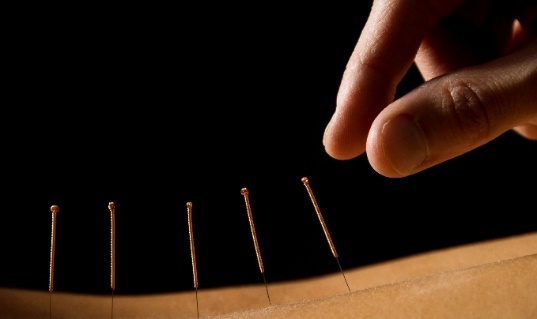 Canada Acupuncture Inc. – COVID19 questionnaire Name: Date: Please answer the following questions as Yes/No:  Are you experiencing any of the following primary COVID-19 symptoms, even mildly? • fever • a new cough or a chronic cough that is worsening • shortness of breath that is new or worsening • difficulty breathing • sore throat • runny or stuffy noseAre you experiencing any of the following secondary COVID-19 symptoms, even mildly? • painful swallowing  • headache • chills • muscle or joint pain • general feeling of unwell, new fatigue, or severe exhaustion • gastrointestinal symptoms (nausea, vomiting, diarrhea, or unexplained loss of appetite) • loss of sense of smell or taste • conjunctivitis (commonly known as pink eye)Have you been in contact with anyone who has been diagnosed with COVID-19? Have you travelled outside of Canada in the last 14 days? Have you been in contact with anyone who has travelled outside of Canada in the last 14 days?  Signature: 